Prayers Opening Invocation  —  Opening Invocation  Twenty One Realms Prayers  —  21 Realms (Yungasito Gyunyuong) —  Swarga Realm (Dhgyanwa Gyunyong)  Blessing Prayer  —  Blessing Prayer (Okulekshya)  Offering Prayers  —  Water Offering Prayer (Shegya Nyendig Yupnrit) —  Flower Offering Prayer (Ngodhang Yupnrit) —  Fruit Offering Prayer (Nringyup Yupnrit) —  Light Offering Prayer (Krayop Nmuk Yupnrit Kshunya Yupnrit) —  Incense Offering Prayer (Drinmu Yupnrit)  Paramatma Guru Prayers  —  Homage to Maha Maitri Marga Guru (Washu Suden Sepla Lopamweichi Lachu) —  Sei Seinyig Marga Gyawi (Sei Seinyig Sepla Gyawi) —  Yamtok Gyawi —  Yeshen Gyawi —  Homage to Layensiwi Gyawi —  Layensi Gyawi —  Homage to Nomyun Gyawi (Nomyun Gyawiweichi Fawoi)  Closing Prayer  —  Closing PrayerOpening InvocationNri-hi-tō  ma-le-thō  to-le-su  nri-ho-tra  shōGya-wi  tra-ni-kshi  gya-wi  shō-aGya-wi  da-kshi-thō  nri-su  nri-ho-tra  shō-dhō21 Realms (Yungasito Gyunyuong)1. Sup-so  wu-go-che-pa  ye-wa-ga  ye-go-wi-su  chug-chep2. Nur-pa  num-yo  oo-go-che-pa  woz-na-so  ney-yüng-ah-tum-pa  ya-gu3. Dai-gya  bu-gyan-ah  ah-nye-tre  tik  ah-nye-chi  sep-ga  se-dak4. Oo-du-gya-ka  yup-ke-fe-da  wu-gyo-sa  cha-wu-yey  ya-gu5. Tik-ah  ah-nye-chi  ka  oo-ga-tru-wa-ye-se  gu-su-ye  gyu-yüng-ah-shey  wu-teg6. Oo-se-chi-cha  gyu-yüng-ah-shey  wu-wi-na  lup-go7. Ye-gong-ah-sha  gyu-yüng-ah-shey  wi-sa-se  wu-te-ga  la-fa-tro-da-ni8. Ye-ku-cha  sey-sa-si  sey-sur-wa  gey-shi-se-ya-gyo-gi  gye-tün-ja  lup-go-cha  da-yoSwarga Realm (Dhgyanwa Gyunyong)1. Dri-yum-cha  dai-gya  dai-gey-wa  gyu-yong-ah  da-yu2. Wi  oo-ge-ngo-pa  shu  da-nyek-sel  ma-sai-eh-gye  wi3. Wi  oo-ge-ngo-pa  shu  ye-yu  no-shey  ma-shai-eh-gye  wi4. Da-wu-gya-ga  wi  shu  oo-nem-fa  da-yo-mey-ye  wi5. Wi  neng-ah  tra-tos-sa  se-pla-sey  oo-sna-fey6. Bu-gyan-ah-sey  gyo-shu  wa-yu-na  dey-gya-sey  oo-sna-fey7. Wi  neng-ah  sheh-da-ka  gyün-yüng-da  da-wi-pey-ga  lung-sey8. Cha-toh-fa  ah-no-na  wi  neng-ah  oo-gyu-sha  da-yo-mey-ye  wi9. Sey-ka-sheh  da-gya-pum-nya  gyo-no-ka-cha  cha-toh-fa  pe-nga-ka  wi  ko-sha10. Oom-na-pa-sey  da-gya-pum-nya  gyo-din-da  cha-toh-fa  pe-nga-ka  wi  ko-sha11. In-nga-sey  da-gya-pum-nya  gyo-din-da  cha-toh-fa  pe-nga-ka  wi  ko-sha12. Cha-toh-fa  ah-no-na  wi  neng-ah  eh-gyu-sha  da-yo-mey-ye  wi13. Ye-ku-cha-pa  oo-ge-ngo-pa  wi  neng-ah  da-pai-ka-nyug-na14. Cha-toh-fa  nyu-nga  pe-nga-ka  wi  ko-sha  pa-ye  eh-dey-cha  dey-gya15. Tra-tos-sa  se-pla-sey  oo-gyu-sha  oo-gya-di-sey16. Oo-nga-gyo  tre-sha  neng-ah  oo-gyu-sha  da-yo-mey-ye  wi17. Sa-se-cha  ney-yüng-ah-tum-pa  gyo-nye-pa  sho-den  che-pa  lup-go18. Lup-chu  yo-doh-ga  dai-chi-che  cha-shya  wi  no-tra  cha-toh-gya19. Gyo-din-da  da-nye-sel  pa-ye  ya-yu  no-sheh  ma-shai-eh-gye  ga-toh20. Sa-se-cha  nul-ni-ga  pa-ye  dey-gha-wi  wa-tro  ti-aagBlessing Prayer (Okulekshya)1. No-tra  cha-shyu-wi  shyu-ka-na  pung-ring-ah2. Shi  na-nig-gut-fa-no  wi-ka-sa  tra-tos-sa-sey3. Gyo-no-ka-cha  shep-la-se  wu-ga  da-toh4. Su-den  tra-tos-sa-sey  gri-wo-ga  ye-gey5. Go-ta-sa  ye-wa-gye  no-tra  cha-syu-wi6. Tra-ka-ka-sey  wu-ga-ye-sha  shey-pa  chey-gya-ta7. Mey-ga  lup-go  cha-wi-yi-ga8. Cha-toh-fa  wa-chu-shya  ney-yüng-ah  tum-pa  wi-ka-sa  ye-se9. Pa-tün  gu-ka-le-cho  pun-ring-shey  su-den  10. Sep-la  chep-na-ga-shey  wu-go-na-pung-ah  lup-cho  yu-ngo11. Toh-da-da-se  meh-gu-ye  ma-ye-sup-so  lup-goWater Offering Prayer (Shegya Nyendig Yupnrit)1. Tra-num-wi  che-ye  na-pi-sa-ga-sa-wi  duz-nyup-nga  wa-chu-shya  ney-yüng-ah-tum-pa  sey  gu-sui  du-fa  wa-ka  chu-shya-sey  nri-pum-ah  sey  pum-ring-ah  sey-ye  sa-gya  tra-num-wi  lup-go  cha-wo-sey  ya-pa-sey-ye-se  lo-pum  tum-pa  tong-ah-wa  oo-gya-pa  tish-tu  gu-ka-gya-wi  te-che-ta  che-pe  ngo-yu-che-toh-pa  lup-cho  oo-tre-pa  yeh-sai-eh  lup-gu2. Ya-pa-ye-sey  lo-pum  nga-yu-sa  tum-pa  se-nri-pung-ah  shey-ye  ma-che-dung-ah  sey-gya-la  pum-ring-ah  shi-na-se  tum-pa  yo-ngo-ye  pung-ring-ah  shey-ye  ney-ya-pa  ma-che-dung  da-ngu-nri-pum-ma  sho-toh-le-gu-ma  ya-lo-ba-wa  tis-du  ga-sa-ga  lup-che-troFlower Offering Prayer (Ngodhang Yupnrit)1. Wa-ka-chu  shya-shey  duz-nyup-nga  wa-chu-shya  ney-yüng-ah  ta-pum2. Wu-ga-ye-pa  tis-du-sey  shin-na  tum-pa  ye-ngo  pum-nri3. Ney-ya-fa-no  wa-ka-sha  tra-tos-sa-se  sep-la-sey  ngo-dung-ah4. Jey-ga  nga-tos-da-na  gya-ge-ga  cha-wu-ee-ga5. Shri-yu-chey-pung-ah  so-toh  sey-ga-sey-ta-sa  gu-ka-gya-wi  nu-da-pa6. Gya-ge-ga  cha-wo-yi-ga  shin-na  so-shya  nyo-pa  gey-ka-yu-sa7. Gyo-nga-cha  ka-shna  wo-nga  cha-toh-fa  wa-chu-shya  ney-yu  nga-sey8. Tish-du  ngo-dung-ah  dey-ga9. Dhri-yem-sey  ye-trun-loh-ga  tum-pa-sey  gyum-ga  lup-go10. Ti-ga  yem-ga  dey-ga  cha-wo-yi-ga  ta-tu  ngo-dung-ah11. Chep-wi  nyo-pa  no-ka-chu  lup-go  cha-wu-ee-ga  cha-toh-fa12. Wa-chu-shya  ney-yüng-ah-sey  tish-du  wa-ka-sha  tra-tos-sa-sheh  wu-ga  da-toh13. Gyo-nod-cha  da-gya-pum-nya  sho-toh  pus-na-ta  si-ga-si  ta-sa  ka-shna14. Ngo-dung-ah  gya-chu-shey  dey-ga-gya-gu-ma  cha-toh-fa  wa-chu-shya15. Ney-yüng-ah-sey  tish-du  wa-ka-sha  tra-tos-sa-sey  gye-chu-sey16. Yo-nga-ka  gri-wo-ga  yo-nga-ka  tre-shu-ye  dey-ga  gya-go-ma17. Su-den-na-se  nul-ni-da  nga-dong-ah  pa-go-ta  dey-ga18. Gya-mo-pa  pa-toh-ga  wa-chu-shya-sheh  wa-ka-sa19. Tra-tos-sa-se  tra-go  dri-yum-sey-ye  trun-lo-ga  tum-pa-sey20. Ni-pa-nga-sey  ye-yu-nga-ka  tish-du  chep-ee  ngo-dung-ah  oo-ro-pung-ah  lup-che-troFruit Offering Prayer (Nringyup Yupnrit)Tra-num-wi  sa-yüng-ah  na-pi-sa-ga  sha-wi  che-ye  du-pa  wa-ka-chu  shya-sey  cha-toh-fa  ney-yüng-ah  tey-ye  sey-gu-su-ye  tra-num-wi  lup-go  cha-wu-sey  nri-nga-yu-pa  oo-gu  ta-ge-pa  tum-pa  tong-ah-wa  nri-nga-yu-pa  dey-gya-pum-nya  ngo-yu  che-toh-pa  lup-gu  yi-yo-nga  güz-bu-sey  mey-go  ye-nge-ka  tish-du  che-pe  cha-toh-fa  ye-go-ma  ga-sha-ga  lup-che-troLight Offering Prayer (Krayop Nmuk Yupnrit Kshunya Yupnrit)1. Cha-toh-fa  wa-chu-shya  ney-yüng-ah  tum-pa  gi-ga  tra-toh-sa-oo-wa  oo-ga-sey-pa-so-toh  nul-ni-ga  sey  se-pla  gyo-toh-ga  da-toh  trey-ye-pu  pa-tu-sey  cha-toh-fa  mey-ga-la  tish-du  mey-gu-ye  tey-ma  chu-ya  des-mi-gya-wa  lup-gu-chu-ye  sey  ees-sna-sep-ah  chep-en  da-toh  nul-ni-ga  sey-gyo-na-ga-ta  pum-ring-ah  shey-ye  oo-gyo-pa-wa  tre-wu-ma2. Nye-ma-wu-wa  nye-ma  met-ah-oo-wa  met-ah  tra-tos-sa-wu-wa  tra-tos-ah  ge-te-ta-oo-wa  wi-chi  ge-te-ta  ee-sna-sey  yu-ngo  pum-ring-ah  te-ma  mey-ga-la  tar-da-ni-yeng-ah  na-tu-pey  wo-pa  shey-ye-pa-tu-ma-ya  tra-gu  ya-pa-ye-se  lo-pum  nga-yu-sa  tum-pa  ye-nge-ka  tish-du  chep-eh  ga-sha-ga  lup-che-na-troIncense Offering Prayer (Drinmu Yupnrit)1. Wa-ka-chu-shya-sey  gyo-na-che-(sha)-pung-ah  sey  gu-su-ye  tra-num-wi  lup-go-cha-wu-sey  gye-ma-ga  pum-ring-ah  mi-na  ga-chu-ye-ta  gye-ma-ga  drin-mu  wa-mey-eh-pa  ta-so-pa  tum-pa  sey  ni-pung-ah-shey-ye  tra-tos-sa  ka-shna-sey  ki-ye-ma-ge  jey-ye-pa  oo-ngu  tra-gu  nri-pung-ah  sheh-ye  ga-sha-ga  lup-che-tra2. Cha-toh-fa  lo-pum  tum-pa  tüng-ah-wa  cha-toh-fa  mi-na-ga-chu-ye-ta3. Drin-mu  sey  gye-ma-ge  wi-chi  gyo-ney-cha  sha-pung-ah  cha-wo-pa4. Che-gu-ma  tra-gu  sha-ye-ge-ka  wu-sheh-ka-ta  shey-ka-shna  tum-pa  sey  da-lo  mi-na-ga-chu-ye-ta  drin-mu  sey  gye-ma-ge  wi-chi-tra-nga  cha-wo-pa  chey-gu-ma5. Da-ngu  wa-ka-chu-shya-shey  wu-che-ka-ta  pum-ring-ah  shey-ye  ma-ge-yu-ra-pa  tey-ge  cha-wa-se  ye-pe-ye-sheh  nga-yu-sha  tum-pa  tong-ah-wa  cha-toh-fa  min-ga-chu-ye-ta  gye-ma-ge  pum-ring-ah  oo-ga-sey-wu-wi  gya-gak-chey-gey  ye-sa-ye  lup-che-troHomage to Maha Maitri Marga Guru (Washu Suden Sepla Lopamweichi Lachu)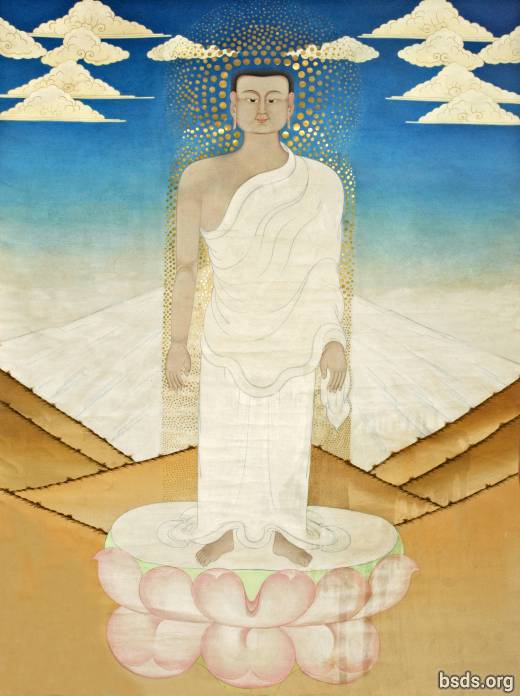 1. Dum-yu-ga  ta-khe-pa  pa-go  wu-doh-sey  ye-ga-ga  sey-wa-sey2. Du-ye  sa-tu-ge  wu-cha  lay  cha-wa-fa-gyi-ya3. Wa-chu-shya  ney-yong-ah-se  gu-su-ye  ka-ka-da-pa-ye  ga-toh4. Ye-ku-cha  wa-chu-shya-sey  wu-leh-pu-ye  su-den  se-pla  lo-pum-wi-chi  ye-nge-sha  lup-che-tra5. Nul-ni-ga  pa-yey  gya-wi  tra-tos-sa  wi-chi  wi-nya  lup-cho6. Tish-du  ka-wi-se  sheh-weh  dhün-gya-gu  nyu-fa-sey  khe-yung-ah  wi-chi7. Su-den  sep-la  lo-pum  sey  ye-fa-sey  ees-shna-sa  wi  lo-nyi-na-ya-ra  lup-go8. Gyo-nyim-chi-la  toh-wi  ga-toh  yu-nye  chu-ne  cha-dong-ah  yep-gya  gyap-so-go  cha-wu-sey9. Oong-ah  ying-ah-wi  da  chin-eh-chey  wo-ga  dey-gya-fa-ye  gyu-yüng-ah-sheh  tu-wi  cha  wu-sey  sep-la  lo-pum  wi-chi  gi-ta-gya  lum-wi10. Cha-toh-fa  wa-chu-shya  ney-yüng-ah  tum-pa  wo-nga  cha-se-ga  ye-gyu  da-ya11. Ye-deh-cha  su-den  pa-ye  sha-pa-nye-wi  no-tre  ya-bi  ney-pug12. Oo-wi-so  da-gyup-nga  sey-wa-se  su-den  tra-tos-sa  dhi-ta-sho-yo  wa-nyi-ah-gyo  tey-go13. Cha-toh-fa  tra-num-wi-pey-ga  su-den  se-pla  lo-pum-wi-chi  ga-sa-ga  lup-che-tra14. Güp-so-wa  gye  ya-dri  ku-shya  ga-ta-chi-da-na  gye-nyi15. Gyo-trum-mo-na  nga-gyu-ka  mre-wi-da  ni-yu-ra  ni-pung-ah  lup-cho  cha-wu-sey16. Ye-dhun-gya  pum  gya-sho-toh  ye-doh-wi  cha-wu-sey  te-ma-ye  ye-ah-pa  wo-nga  cha-sey-ga-wi17. Dai-gya  ney-gyu-sey  ees-sna-sey  ye-sha-no-ya  su-den  se-pla  lo-pum-wi-chi  gi-ta-gya  lum-wi18. Nul-ni-ga-sha  ul-na  ney-ye  ge-da-pa  lup-go  ye-ta-ye-da  lup-cho19. Mey-ba-pa  ees-sna-sey  cha-toh-pa  wa-chu-shya-shey  gyu-wi-oo-sey20. Dey-tu  chu-ne  gün-du-ye  pum-ri-wi  ya-ta-ye-da  lup-cho21. Noh-sey  se-pla  se-pla  lo-pum  pa-yey22. Lo-pum  se-pla  lo-pum  wi-chi  ga-sha-ga  lup-che-tra23. Su-den  se-pla  lo-pum  na-pi-sa-ga  yen-sa  ye-ngo  na-wi-doh-ba-wi  ko-shya24. Dai-gya  pa-ye  chuss-ye-cha  ma-sa-ge-pa  tre-sha  ye-yu-ya-che-ti-wi-ee-sa-gna25. Wa-yu-na-sey  gha-chi-tri  ye-non-na  gyo-tu-sey  yi-sa-no-yey26. Oo-gyo-sa  no-yar-gyi-la  se-pla  lo-pum-wi-chi  ga-sha-ga  lup-che-tra27. Su-den  se-pa-nye  wa-shu  da-yi-nga-gi-shey  gyo-tu  wo-yin-tro  nen-mo28. Yum-pa-toh-ka  yon-da  ye-nung-ah  pa-ye  ba-wi  ka-mey  tu-wa-pa  wa-yu-na29. Lo-pum  se-pla  pa-ye  tra-tos-sa-shey  ni-wa-yin-tru  su-den  sa-wi30. Wa-su  su-den  se-pla  lo-pum-wi-chi  sha-pa-nge-sha-ka  ga-sha-ga  lup-che-tra31. Sheh-ka  gyi-na  gu-yey-ye-sheh  nye-gya  gyo-din-da  pa-yey32. Doh-da  cha-wa-sey  wu-gya-gye-te-ga  so-shya33. Yey-nye-tre  da-chi-ta  chuss-pung-ah  ye-sha  da-chi-ney  ye-chu-sey  34. Cha-toh-gya  wu-nge-yi-pa  shey-da-ka-sey  wong-ah  ing-ah-ga-toh  gyo-nyim-chi-la  35. Kot-wa  ney-gya  nul-ni-ga-shey  wu-gye  tik-shu-ga  ye-ta  ney-gya  36. Bu-gya-na-sey  chi-la-pa-sey  gyum-du-sey  ney-yüng-ah-tum-pa-sey  gu-shu-yey37. Gya-ta-fo  lup-go-ga  tu-ya-sha  tra-yu  ta-wong-ah  la-doh  jey-ko-wi38. Gye-ya  yu-trun-ah  sheh-ga-wi-chi  ga-sa-ga  lup-che-tra39. Ti-chang-ah  ko-sya  no-ye-jun  ney-yüng-ah-tum-pa-sey  yu-tra-na-che-ye40. Cha-sey-cha  no-ma  tra-yu-su  nri-nga  ne-shyu  wi41. Oor-ta-ser-sha-dhi  dha-chi-ko-dha-pa  cha-shey-cha  shey-pa-ta-pum42. Tra-yu-su  chu-da-nge-pa  lup-chu-wi-chi  ga-sha-ga  lup-che-tra43. Gyo-sup-so  ga-glar  wi  gyu-yüng-ah-sey  gyo-gya-ka  ga-toh  tro-ye-pu  cha-wu-sey44. Ya-nge-ka-sey  wu-che-fa  wi  tra-tos-sa  lo-pum  ye-ga  pa-du-ye  cha-wu-sey45. Tra-tos-sa  gyi-dep-na  gyo-toh-ga  cha-wu-sey  tu-ga-tu-ye  ney-yüng-ah  tum-pa  wi-chi46. Cha-toh-fa  lo-nyi-shya-ya-ngu  ni-pum-ah  sho-toh  tra-tos-sa  yen-di-wo-yi  oo-ngu47. Gyu-yüng-ah-sey  gyung-ah-chi  yu-no  gya-sey  ya-gu  tra-go-se  nyu-fa-tum-pa48. Ye-ku-cha-pa  güng-ah  su-wa  wu-su-wa-sey  lup-gu-sey  cha-wu  ya-go49. Chu-yi-ngu  ya-ka-dey-ka  wi  ye-ngo  ma-di-ye  ga-toh50. Lup-tro  chi-fa-ga  wu-nge  wong-ah  lup-go  dey-tey  wa-chu-shya  sha-ge-ba-wi-chi51. Ye-nye-ka  ma-sa-ge-pa  ga-toh  ye-yu  sa  chi-la-gya  mey-gya-la52. Dri-yum-cha  dai-gya  tru-wi  tra-yu-sa  ga-pa-sheh-ni-na  gyo-no-na  yüng-ah-shey  wi-chi53. Ye-na-pu-su-ye  so-shyu  gyu-du-tra  nga-yu-pa  yep-gya54. Ti-si-gyo  wu-ngu  su-den-ah  tra-tos-sa-sey  ba-ngo  pa-ye  sha-pa-nge-wi55. Oo-sey-ah-cha  gyu-yüng-ah-shey  yüng-ah-shey  ney-yüng-ah-tum-pa-sey  gu-su-yey56. Wey-gu  wa-tey-gi  cha-wu-sey  wu-yo  güp-ge-ye-pa  no-tra57. Cha-toh-fa  chu-wi-se  su-den  se-pla  lo-pum-tum-pa-sey58. Lup-tro  wu-nye-pa  yup-ni-ta  gya-gu-tum-pa  yey-yu  ya-go59. Tru-da-tri-gya  ka-shey-wi  wa-ka-sha  tra-tos-sa-wi-chi  da-chi-la  lup-gi60. Oo-yün-da  da-chi-kish-yu-da  ye-wi  ga-gey  pa-ye  tru-shna  ka-sheh-wi61. Doh-nung-ah  yin-sa  no-ga-sho-du-ye  tra-tos-sa  pa-ye  se-pla  cho-fu62. Sa-gyo-pa-sa  la-ah-ga-ge-chi  wa-ka-sa  se-pla  oo-yeh-ge-ah-gi63. Mey-gya-la  pa-toh-so-gya  wa-ka-sa  se-pla-sey64. Oo-go-na-pung-ah  lup-chu  gyo-sup-so  ni-gut-fa65. Lo-pum  ka-sna-sey  da-chi-wa-da-sey66. No-tra  da-chi-nri-shey  sheh-gyi-wa  oo-ga  wa-tey-gi67. Nring-ah-pa  ye-ye-yu  lup-gu-se  ka-shna-wi-chi  ye-gyo  wi68. Ka-tey-cha  kem-tu-wa-sey  gye-tün-ja  wi  wo-yin-tra  lup-gi69. Ya-ngo  yung-ah-sha  ka-meh  ti-la-gye-sha  wu-da-pung-ah70. Dey-tu  ka-sheh-weh  meh-sha-ka-sha  wu-te-ye  chi-pa-ga  lup-gi71. Se-weh-sha  pe-cha-na  ye-tu  dey-la-shey  ye-gyo-cha-sey72. Yo-dra  doh-ga  sho-gyi-dep-pa  pa-ye  ye-ta-sa-ya  ga-pem-go73. Wa-ka-sha  su-den  tra-tos-sa-sey  wu-go-na-pung-ah  lup-chu74. Na-gyun-da  pa-ye  wu-ge  wi-chi  fi-chi-trul-gyo-ka  teh-gu  shep-ka  lup-gi75. Ney-yüng-ah  ah-ta-che-pa-sey  yu-tra-na-sey  gu-shu-ye  ka-shna  nring-ah  lup-gi76. Ying-ah-sey  ah-no-na-ye-sha  pe  pa-ta-wa-shung-ah-sey77. No-tra  wu-ga  ga-toh78. Gri-ya-tum-pa-sey  tish-gu  nring-ah  lup-go  ma-sai-yen-ah  ja-gye-pa-ye-ga  sho-shya-tu-wi79. Tu-pe-na  che-pa  wi  ley-ta-ga  na-wa  lup-gu-sey  gri-yo80. No-ka-cha  ying-ah-wi  wa-yu-ga-sheh-pa  ah-ga-gey-chi81. Dai-gyun-da  ri-pa-ga  du-gya-ga  yin-sa  che-pa-ge-che-wi82. Su-den  tra-tos-sa  gye-wi-ya-ga  cha-toh-fa  wa-chu-shya-shey83. Ah-wa-gya  ney-yüng-ah  tum-pa  bu-gya-na-shey  cha-te-gya-ye-ga84. So-sya  ga-toh  wu-ge-ye-pa  no-sey  se-pla  gyu-kay85. Ye-ba  grin-ta  nen-mu-sey  gu-su-ye  ye-ku-che  da-chi-ko  da-pa86. Wo-se-ying-ah  ga-toh  nri-pum-ah  ni-yur-ra  wa-gya87. SON-WA  NE-HI  NIG-MA  GYA-WI  GYA-TE  GYA-WI  YEN-DIG  NYEN-DE  NIG-MA-------------------------------------------------------------------------Final Prayer:88. Sey  ya-nge-ka  da-tri-ya  ye-gyo  pa-wi-sa-ka  ma-sha-ye-ngo  ne-yüng-ah  tum-pa89. Oo-ge-cha-ye-fa  ti-chu-ga  nri-pum-ah-sho-toh  su-den  tra-tos-sa  gyi-dep-na  lup-go90. Tish-du-se  gyo-nge-pa  ba-ngo  gyesh-pa-nge  ye-wa-ga  ga-toh91. Ma-sai-ye-ge  ti-ah-ga  cha-toh-fa  su-den  tra-tos-sa-sey  lo-pum  tum-pa-------------------------------------------------------------------------92. Ka-chu  chi-shi-gye  ne-yum-ah  mey-ba-pa  tik-shu-ga  ye-cha93. Ye-ka-chu  dey-toh  wa-tri-da  ah-lo-ka-sha  tog-tra-ga94. Ka-cha-pa  nul-ni-ga  tra-tos-sa  lo-pum-wi-chi  wi-ya  lup-chu  nyu-fa-wi  düng-ah-nai  yu-wu-pa  wu-sui  oog-shu-ye  cha-wu  dey-ga95. Oo-su-ye  ga-toh  ye-ku-cha-pa  gu-nga  tra-tos-sa-sey  ka-shna  nring-ah  ney-pug96. Oo-sheh-da-ta  chi-la-gya  mey-gya-la  nen-mu  cha-wu-ye  da-lo97. Da-sri  gyo-din-da  su-den  tra-tos-sa-sey  yo-du-ga  ga-cha-wo98. Ti-ka  un-nye-chi-ka  pu-pi-da-ge-shey  wu-lem-pa  gya-toh-ga  te-gu-wi-chi99. Wa-ka-sha  su-den  tra-tos-sa-sey  yo-du-ga  wa-nyi-ah-gyo  wo-ngu100. Oo-gya-ta  ye-gyo-ni  ul-na-ni-ya-sey  ngat-na-si  yui-no101. Nul-ni-ga-sha  dey-gya-sey  yui-no  ya-sha-pa-pe  cha-wu-sey102. Gyot-wa  gyo-chu-go  ah-lyo-pa  ne-yüng-ah-tum-pa  wi-chi103. Su-den  tra-tos-sa  ka-shna-sey  yui-pa  ees-sna-sey  fu-cha-ma  lup-gi  wo-ngu104. Nul-ni-ga-sha  dey-gya  ye-yu  sho-toh-ga  ne-yüng-ah-tum-pa105. Dai-gya-sey  da-te-ge-wi  dai-gya-sey  ah-nye-ka  mi-ku  lup-che106. Küng-ah  dai-gya  ya-yu  tru-ye-ga  ga-gyum-gu  ya-na107. Ya-no-na-sey  ba-se-ga  se-ga-sey  wu-ne-gyu  ga-toh108. Ye-ku-cha-pa  ye-gu-wi-su  wu-gyo-sha  bu-gya-na  tru-yi-ka  ya-go109. Oo-ga-trey  ye-wi-ga-toh  nga-yu-pa-tum-pa  nem-mu  lup-gi-shey  tresh-ah  wu-yu  sha-du-ga110. Tresh-ah  dog-da  gyu-ka  ye-sho-ton-wa  nen-mu-sey  gu-su-ye111. No-sey  se-pla  chep-na-ga  su-den  tra-tos-sa-sey112. Gyo-yüng-ah  wa-yu-na  tik-chu-ga  sey-sur-wa  ya-du-ga  ne-pa113. Kong-ah  tra-yu-sa  nen-mu  wa-gri-na  ma-sa-ra-yu-sey114. Oo-ga-tre  wu-go-che-pa  gya-sey  gi-dep-na  wa-yu-ye  da-loh115. Kot-wa  gu-ge-du-ye  kün-nyu  chri-sho  wu-ye-cha116. Ye-ta  tik-chu-ga  ye-cha  ngi-da  dey-tu  gyi-dey-sha-pa  gyu-ku  shi-güng-ah117. Ye-na-pu-bo  nul-ni-ga-sha  ah-nye-tre  na-pa-da-wi118. Oo-gyo-ta  pa-ye  pu-ga-shi-da  gya-wa-ta  ka-shey-wi119. Ya-no-na  pa-ye  tish-du  cho-fu-wi-chi  no-tra  wa-yu-na  tey-gu  gyu-kay120. Ye-ku-da  seng-ah-ye  su-den  tra-tos-sa-sey  oo-tey-ga  oo-no-na121. Chi-la-gya  gyu-yüng-ah-sey  gya-sey  ya-gu  tra-num-wi  ga-toh122. Nir-ga-sha  ga-wi  kün-nyu  pa-ye  bu-gya-na  dey-gya123. Tra-tos-sa  tra-num-wi-shey  nga-yu-pa  toh-ga124. Tra-tos-sa  wo-yin-tra  tra-num-wi-shey  che-la-pa-sey125. Nyo-pa  wi-chi  tra-tos-sa  tru-wi  chai-su-ye  cha-wu-sey126. Gyu-yüng-ah-wi  jey-su-wu-sheh  du-ga  pu-ge-pa  shüb-ke  che-gu-na127. Ye-ya-da-sey  wa-pa-te-na  grin-ta  tu-pe-nu  ye-wa-ga  ga-toh128. Ah-lo-ka-sha  nul-ni-ga-sha  bu-gya-na  nir-ga-sha129. No-sey  se-pla  chep-na-ga  su-den  tra-tos-sa  nring-ah  lup-go130. Nul-ni-ga  sha-wa-shu  cha-te-gya-ye-ga  sho-chya  ti-aag131. Wa-no-bung-ah  nul-ni-ga  bu-gya-na-sey  cha-ti-gya-ye-ga132. Yeg-yo  pa-wi-sha-ka  ma-sha-ye-ngo  ne-yüng-ah-tum-pa-se  gu-shu-ye133. Ri-pa-ga  lup-chu  wu-gyo-sha  no-ga-wi  pa-ye134. Su-den  se-pla  pu-pi-da-ge-shey  ye-pa  ees-sna-sey  ye-wa-ga  ti-aag135. Cha-toh-fa  tin-ku  nyu-ga-wi-chi  wu-yu-da  da-chi-ki-shyu-da  pa-ye136. Aas-yu-da  ngup-ni  ye-ngup-ni  ka-meh  dey-tu  ka-sheh-wi137. Sey-sir-wa  da-chi-gya-ngu-ka  nyu-ga  da-chi-gya-pa  lup-go138. Da-wa-wi-na  nyu-ga  wong-ah  ying-ah-wi  nu-ga-wi  ne-pug139. Kot-wa-su  chi-shen-na-ngu  ne-ye-meh-shey  che-gyu  tog-tra140. Ye-ta  gi-pa  nul-ni-ga-sha  tu-wi-shi  sho-tru-ga-tra141. Da-sa  nge-da  cho-pu  gu-yep-ba  da-chu-na  yu-tro  da-gu142. So-sya  nu-gye-nu  grin-ta  nul-ni-ga-sha  bu-gya-na-ye-ga143. Nri-pung-ah  ta-ka  wu-cha-te-ka  wa-chu-shya  ne-yüng-ah-tum-pa144. Oo-gyo-sa  bu-gya-na  shed-na-wi  yu-hu-ga  wu-nyem-pa  wu-gya-di-shey145. Nri-pung-ah-se  ga-toh  neng-ah  dey-tu  su-den  se-pla  lo-pum-wi146. Wa-su  su-den  tra-tos-sa  se-pla  chep-na-ga-sey  yu-doh-ga  wa-nyi-ah-gyo  wu-ngu147. Da-chi-se-se  met-pa  lo-pum  se-pla-sey  yo-du-ga  cha-wu-sey  wu-gya-di-sey148. Ool-ne-si-pa-so-toh  wu-nyu-ga-ye-sey  se-pung-ah-wi  ye-wa-ga  gyo-bu-ga-ra  pa-ye149. Se-pa-sey  ye-yu-pum-ye  ye-bey  ah-cha-lo-ka  wu-tra-tey-di  num-da150. Sa-pa-ge-na  dey-tu  tra-yu-su  gyo-wu-ga  ti-aag151. No-tra  yu-te-ga-nge-wa  oo-ngu  wi-gu  yup-gi  pa-ye152. Ley-yi-ga  wa-yu-na  gyo-gyu-na-ngo-fa  ye-ngo  di-ba-dey  pa-ye  da-nye-trung-ah-chep-wi153. Gya-shey  tre-sha  tra-tos-sa-sey  ning-ah  ne-pa-ga  wu-cho-da-pa  ye-wi-ga-toh154. Ye-ku-cha  lup-go  ye-ba  grin-ta  shu-yi-dep-na  lup-ga  cha-shog155. Ya-no-na  wum-na-pa  ying-ah  ya-gu  no-ka-cha  ga-toh156. Chi-ge-dep-pa  wa-yu-na  gyo-din-da  wu-da-pung-ah  wi  ko-shya157. Pa-ye  ye-ku-cha-pa  güng-ah  da-fai-ka-nyug-na  cha-toh-fa  pe-nga-ka-tum-pa-sey158. Ah-no-na  se-pla  chep-na-ga  gyu-wi-ah-ga  su-den  tra-tos-sa-sey159. Cha-toh-fa  no-sey  nyu-ga  mi-ku  pa-ye  oo-lung-ah-na-wa-sey  sey-sa-sey160. Ley-yi-ga  ah-lyu-chu  shu-sep-ba  ga-toh-ga161. Gyo-din-da  wu-da-pung-ah  na-wi-doh-ba  ko-shya162. Su-be-ga  ga-toh  tra-ba-chi-dra-wa  ba-wi  wa-yu-na  su-den  nyu-ga  gi-dep-na  ney-pug163. Neng-ah  dey-tu  su-den  nyu-ga-te-na164. Güp-gey-ye-pa  su-den  wa-da-pung-ah  sey  wu-ga  ga-toh165. Dri-yum-cha  ri-pa-ga  da-chi-gya-pa  da-chi-ne-shey  dey-tu  sep-ka166. Gyo-che-pa  ti-ah-ga  ba-wi  wa-yu-na  tu-ya-sha  chu-gya  chu-gya-sey167. Yey-teng-ah-sey  gu-shu-ye  ka-ka-da-pa  gi-nush-ah  lung-ah-tum-pa  wi-chi168. Un-nye-tre  pa-ye  yu-te-ga  cha-ko-wi  wo-yin-tra  te-go169. Yong-ah-sho  no-ma  pa-ye  sey-wi-ta-wa  wa-yu-na170. Sa-ti-gya-ka  ta-yu-pa  nu-da-fa  gyi-ye-pa-pung-ah  no-tra171. Yu-ngo  ya-nye-ka  ma-sa-ge-pa-wi  nen-mu  shu  ye-no-na172. Gyi-ge-na  ga-toh  khe-ga-tra  ye-ma-sheh-da-la  tre-sha  neng-ah  gyi-pa173. Ti-yeng-ah  trey-sha  nga-yu-pa  dri-gu  sha-ya-gya  cha-wu-ye  ya-gu174. Ti-ah-ga  ye-nge-ka  wa-tro  lup-ga  su-den  tra-tos-sa  ka-shna  ye-ku-cha-shey  tre-sha175. Dri-yum-cha  ko-shyu  wo-yin-tra  su-den  tra-tos-sa-sey176. Sha-ge-da-ka  lung-ah-shey  cha-toh-fa  nu-ri-sha  ying-ah  ye-wa-ga  ga-toh177. Oo-gyo-toh  lo-nyi-shya-ya-ngu  ye-gu-wi-shu  su-den  tra-tos-sa  chep-wi178. Nu-wi-se  cha-toh-fa  chu-wi  pe-wong-ah  pe-wong-ah-shey179. Gya-sey  cha-wu-se  bhe-wi  se-gi  ne-yüng-ah-tum-pa180. Gop-sum-wa  ga-toh  wu-te-ye  ye-ke-cha  wo-nga  oo-ra-ma-shey181. Su-den  sha-pa-nge  so-chu-ye  pa-ye  ah-nye-tre  wi182. Ya-pu-pa-yo-ga  ti-ah-ga  ying-ah  pa-yum-sey183. Cha-toh-fa  ne-yüng-ah-tum-pa  na-pi-sa-ga-se-pa  su-den  se-pla  lo-pum-shey184. Yo-doh-ga  wa-nyi-chi  no-tra  ya-bi  lup-go185. Ye-wi-ba-wa-ka  fu-ye-yu  ning-ah-sha  dey-tu  wey-gyi-da-pa  lup-chu186. Ti-sey-gyo  tai-cha  cha-toh-fa  ne-yüng-ah-tum-pa  dey-gya-pa-ye  ya-pa-sey-ye-shey  gyu-yüng-ah-shey187. Shey-da  ge-pung-ah  ka-te-cha  lo-yey-ye-na  tra-tos-sa  tum-pa-sey188. Sho-shya  ga-toh  chey-su-ye  la-doh  dha-chi-cheh  wu-tra-tos-sa  sa-ge-da-ga  tum-pa189. Ka-te-che-sey  che-la-pa  pa-ye  nri-pum-ma  oop-ba-sey190. Chep-na-ga  ti-ah-ga  no-tra  tra-ba-chi  su-den  tra-tos-sa  un-jey-ye-shu191. Tra-tos-sa-sey  bhe-wi  ye-ni-tre  pej-gu-tum-pa  wi-chi192. Shüb-ye  tra-tos-sa  se-pla  lo-pum  wu-gu-na  süb-ke  num-da-yi-ga193. Gya-sey  tre-sha  dey-tu  su-sya  ga-toh  ye-ba  grin-toh194. Da-chi-wa-da  ti-ah-ga  no-tra  tra-ba-chi  se-pla  yep-nong-ah-sur-wa195. Nul-ni-ga-sey  gya-sey  ya-gu  bo-wi  sheh-gi  tra-num-wi  ye-wa-ga  cha-wu-sey-seh196. Pe-wong-ah  wi  gyu-yüng-ah-sheh  ki-wa  ya-pu-pa-yo-ga  wa-yu-ya  da-lo197. Ye-ni-tre  nyi-sey  cha-toh-fa  su-den  tra-tos-sa-se  no-se  se-pla  chep-na-ga-ta-pum198. Nir-ga-sha  ti-ah-ga  cha-toh-pa-wa-nye  ya-bi  pa-ye  mi-ku  lup-cho199. No-tra  nüg-cha  wu-ne-gye  te-gu  sheh-wi-sha-ta-pum-sey  pa-ye200. Yüng-ah  pa-ye  ye-nge-ka  wu-che-pa  te-gu  chi-se-wa-chi  pa-ye201. Tra-tos-sa-sey  ka-te-cha  da-lo  gyo-no-ga  te-gu  chu-gya  chu-gya-sey202. Ti-chang-ah  ti-ah-ga  no-tra  wa-ka-sa  su-den  tra-tos-sha  yir-na-pu203. Su  gyu-yüng-ah-yi-ga  ku-nyu  ya-ka-dey-ye204. Ye-ba  grin-ta  güng-ah  dey-gya-pa-ye  gyu-yüng-ah-shey205. Nar-pu  su-den  se-pla  ne-ye-nge-sha  ga-to206. Oo-se-no-ta  no-sey  se-pla  chep-na-ga  ri-pa-ga  lup-ga  nye-aag207. Ye-ku-cha-pa  yüp-nri-ta  lup-gu-sey  ye-nong-ah-chi-la  wi208. Wa-ka-sha  su-den  tra-tos-sa-sey  ge-pung-ah  ka-shna  ye-wa-ga  ga-toh209. Yo-du-go  lup-go  gyo-din-da  no-sey  se-pla  chep-na-ga-shey  da-chi-shi  cha-shyu  wi210. Nen-mu  ti-ah-ga  ye-ba  grin-ta  no-sey  se-pla  cha-se-chi-ye  ne-yüng-ah-tum-pa  wi211. Cha-se-chya  nul-ni-da-sey  tish-ne-yum-gya  tra-tos-sa  se-pla  cho-fu  oo-gyo-pa  ne-gya-pa  lup-gi  wo-ngu212. Se-pla  chep-na-ga  wa-nyi-ah-gyo  tai-chSei Seinyig Marga Gyawi (Sei Seinyig Sepla Gyawi)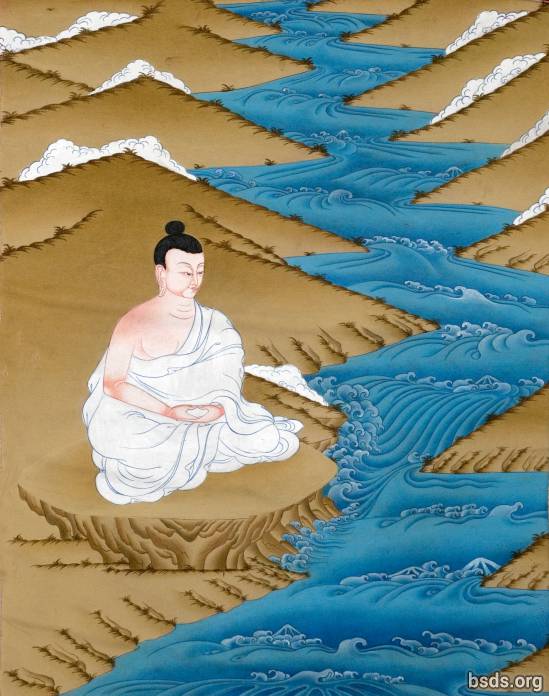 1. Nyu-nga  pa-ye  yen-di-ga-sey  gyo-gyo-na  cho-te-ga  cha-wu-sey  gyo-din-da  sed-wa-sey2. Dug-na-yi-ga  wu-cha  pe-na-ka  cha-wu-sey-ka-wi  ye-wi-yüng-ah-sey3. Ong-ah-sa  gyum-du-gya  sey  yu-nu-fa  wi-pa-tum-pa-shey  bo-gri-na4. Sei  sei-nyi-ga  lo-pum-wi-chi  ko-tra-na  met-pa  ga-sha-ga  lup-che-tra5. Ong-ah  cho-te-pa  chi-wa  la-wa-gya  gri-wing-ah  nri-yung-ah-po  cha-wu-sey6. Ye-dun-gya  nga-gyu-ka  mre-wi-da  gya-ya-la  lup-gi  cha-wu-sey7. Ya-li  chu-ne  gyup-su-wo-pa  da-chi-nog-na  ni-da  cha-wu-sey8. Shey  shey-nyi-ga  lo-pum-wi-chi  ga-sa-ga  lup-che-tra9. Yot-go  wu-ngu  ye-ku-cha  sey-da-ka  sey  ba-ngo  pa-ye  sha-pa-nge-wi10. Da-gey-nip-chu  ya-ngu-na  ku-wa  sra-wa-ma  lup-go-wu-sey11. Da-ngu  ba-gya  yu-wa  yum-gu  güp-sum-wa  rum-wi12. Lup-gi  wu-ngu  yum-pyu  ye-ser-chu-sheh  pa-ye  su-lu-wo-wi  wong-oh  wel-ke-sa  ye-che-bo-su13. Tre-sha  mut-ga-pu  ye-ye-chi-sey  wum-li  nrim-la-yin  da-yum  lung-sey14. Nir-ga-sa  chi-ma  ye-ku-cha  gyu-yong-ah-sheh  su  su-gya  pe-wong-ah  ney-gya15. Si-güng-ah  ne-yüng-ah  pa-wi-sha-ka  wi-pa  wi-pa  da-ka  sey16. Sho-wa-gya-da  pa-chri-na  na-gyum-du-sey  cha-wu  chi-fa-ga  lup-che-tra17. Sha-ba-wi  pum-nya  ye-gyo  wi  shu-wa  up-su-wa  sey18. Ye-gye-na  dai-shi-gya-ya-ra  ya-bey  gyi-pa-la-na-sha  cho-du-ye  lup-gu-sey19. Da-du  wi-chi  trung-ah  dey-tu  sey-nüht-pa  pa-ye  ji-ru-na-pa  lup-gu-sey20. Dem-pa  ye-ya-ma  ba-wu-du  ye-chu  ye-gyum-du-sey  gi-wa-fa  chi-fa-ga  lup-che-tra21. Lo-pum-wi-chi  dey-pa  pe-wong-ah  shey  ah-chi-shi  pa-ye  cha-shyu  wi22. No-tra  nring-ah  ye-ngu-na  oo-nying-ah-sha  lup-gu-sey23. Tu-wi  ney-ye-ah-toh  mo-gya  pa-ye  bo-gri-na  wi-pa-sey24. Tu-wi-tum-pa-yi-ga  ye-ba  grin-ta  ga-gya  sho-shya  te-gu-tra25. Oo-ge-pa  ya-gu  ye-ku-cha  sheh-da-ka  sey  ngu-la  lup-gu-sey26. Bo-gri-na  wi-pa  bo-gri-na  ni-na-wa-tum-pa  pa-wi-sha-ka  yi-ga-ye-tum-pa  wi27. Pe-chi-ney-yeng-ah  rum-wi  dey-toh  ti-du-sung-ah  sey  cha-wu-sey  dey-tu  ne-gya  ga-toh28. Na-na-da-pa  su  dey-gya-sho-toh  ti-aagYamtok Gyawi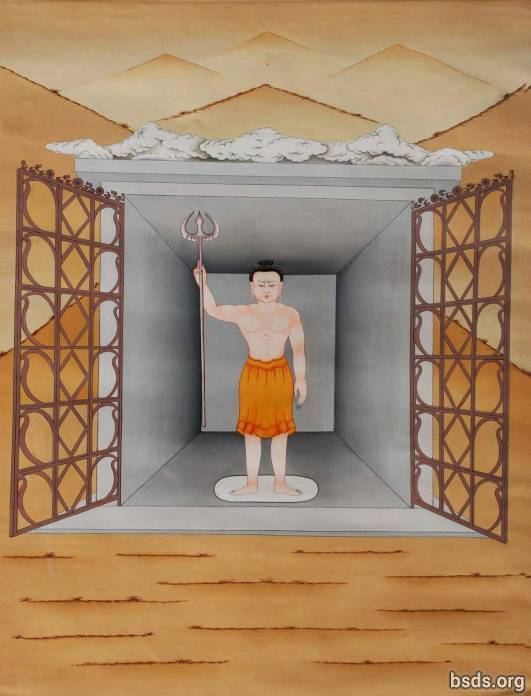 1. Oo-ga-sa-ga-ne-pa  lo-gye-sey  nga-gyu-ka  gyum-du-gye  ge-ne2. Cho-pu  pum-nya  tra-ne-ah-go  cha-wu-ye  da-lo  oong-oh-sha  pum-nya  ni-da  cha-wu-sey3. Gyo-gyo-na  pum-nri-wi  lung-ah-pa-sheh  wu-ga  ni-da  cha-wu-sey4. Yam-tok  gya-wi-sey  nri-pung-ah-sey  ga-sha-ga  lup-che-tra5. Bo-wi  yip-gya  cho-yu-pa  ye-ah-pa  sha-wa-ngu-toh  pa-gye-da-na-sheh  chu-wi  cha-wu-sey6. Te-ye-ma  yep-gya  mem-wa  pum-ring-ah-sheh  gya-sho-da  wa-te-gi  cha-wu-sey7. Cho-fu-wi  cho-yu-pa  te-ye-sey  ye-sen  pa-ye-nu-sey  da-yi-ga  ni-yu-ra  lup-gi  cha-wu-sey8. Ye-pa  yey-ah-pa-se  lum-sha-wi  mre-wi-da  chi-nri-ye  yam-tok  gya-wi-sey9. Sheh-ka  gyi-na  pa-ye  ying-ah-ye-ga  ye-wa-ga  tre-sha  ya-ma-ra-tum-pa10. Dhüm-sa  lum-sa-wi  mre-wi-da  ni-ya-ra  lup-gi  cha-wu-sey11. No-tra  wu-no-na  da-chin-ri-sey12. Dha-chi-nog-na  cha-wu-sey  wi-chi  da-lo  ga-sha-ga  lup-che-tra13. YANG-CHYA-SYU  YANG-CHYA-SYU  YANG-CHYA-SYU  YEN-TA  DO-WAN-SO14. Ga-chi-tri-gya-ngi-pe  su  su-gye  gya-che-da  wi-chi  no-tra  ma-du-chi15. Se-ka  gyi-na  ying-ah-sey  ye-gu-da-ba  ja-gye-pa-yi-ga  shu-shya  ga-toh16. Se-ka  gyi-na  dai-gya-so-toh  pa-ye  wu-gyo-sa-no  nen-mu  wi17. Oo-yu-da  da-chi-ki-syu-da  ne-doh  ge-da-pa  lup-cho  tish-du  gya-wing-ah  nen-mu  wi18. Sep-ka-tum-pa  wo-in-tra  toh-ga-sey  gu-su-ye  weh-gu  yep-gi  tra-yu-sey19. Gya-wey  wu-de-ga-sha  de-pa  ka-shna-sey  pa-shrin-ah  sho-shya-ga  pa-ye20. Ne-doh  de-mu-yi  cha-wu-sey21. Gya-na-tum-pa  wi-chi  duz-wa  chu-ra-ga  ye-nga-kyu  lup-gu-sey  da-lo  so-shya  tog-tra22. Ye-gyo  wi-chi  ya-da  lup-cho  ne-doh-sey  de-toh  wa-li-na  pa-ye23. Nüg-cha-yi-ga  gyo-ma-sey  ye-nya  lup-gu-sey  gu-su-ye  gyum-na-sey  ye-yu-shey  chi-sho24. Oo-ge-ye  ga-toh  tik-shar-ga  cha-wi-na  du  sep-ka-se  wi-gu  da-yu-sey25. Nga-ta-la-ta  ye-gyo  gyo-ma-sha  tey-gu-tra26. Gyum-na-sey  ga-chi-tri-gye-ni-pe  gya-che-da  ma-du-sey  wa-ka-sa  yu-da-pa  wi27. Ne-doh  pa-chri-na  so-shya-ga  se-pa  gey-ni  gyo-ma-sa  yi-nya  lup-go28. Wa-ka-sha  tra-tos-sa  pa-ye  tra-tos-sa  wu-pa-chi-nu-tum-pa  de-tu  chu-wi-sey  gyu-wi-oo-pa29. Ye-ba  grin-ta  yam-tok  gya-wi-shey  ka-shna  nen-mu  lup-ga  cha-shogYeshen Gyawi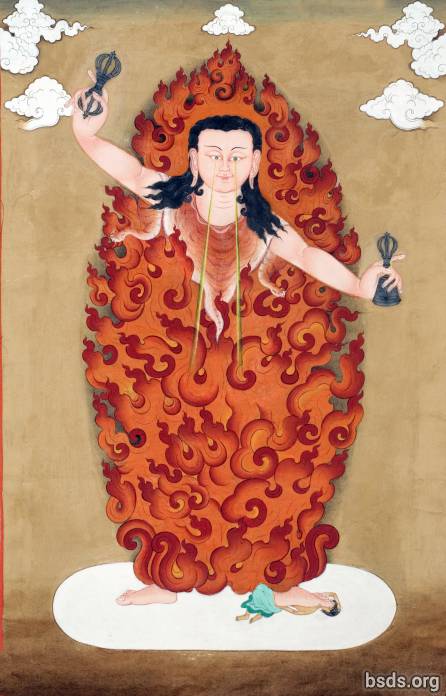 1. Nga-gyu-ka  gyum-du-gya-se  gya-so-da  ye-sen  gya-wi2. Oo-nga  cho-te-pa  chi-wa  te-ma-ye-sheh  duz-yup-nga  te-wi  gya-yu-la  lup-gi  cha-wu-sey3. Nri-ga-yi-ga  dhüm-sa  lum-sha-wi  nga-wa-nu  gye-wa-pa  num-ga-cha-nu-sey  ees-sna-sey  lush-reng-ah  cha-wu-sey4. Se-wi  yüp-da  gyu-mi  nu-gri-ti  ye-ga-wi-oo-sey5. Cha-ngo-ka  la-wa-gya-wi  lum-sha-wi  ye-ma-chi  wu-ni-ga  yep-ge  ti-tra-wu-sey6. Pa-shring-ah  la-wa-gye  sha-wa-ngu-toh  se-ye-nga  ni-yu-ra  lup-gi  cha-wu-sey7. Shrun-ring-ah-sey  gye-ya-da-sey  chi-wi  dhüm-sa  nga-gyu-ka  gye-yi  chi-wa  yey-up8. Chi-wa  yu-pa  sha-wa  ngu-toh  pa-shring-ah  wi  yu-nge-pa  yo-song-ah9. Di-gyi-wi-sho-toh  ye-sen  gya-wi  da-yo10. Gu-na-wi-sho-toh  ye-no-na-shey  nri-yüng-ah-wi11. So-se-pla-sey  tin-sha-wo-wi  yu-nge-pa-shey  wa-li-na  wi-chi  te-ma-pa  lup-gi12. Ye-sen  gya-wi  wi-chi  da-yu-pa  lup-che-tro13. Dee-gyi-wi-sho-toh  ye-sen  gya-wi  da-yo14. Gu-na-wi-sho-toh  gyi-yu-sey  nri-yüng-ah-wi15. Oom-na-pa-sey  nyu-pa-tum-pa  ge-da-pa  lup-gi16. Ye-sen  gya-wi-wi-du  da-yu-pa  lup-che-tro17. Dee-gyi-wi-sho-toh  ye-sen  gya-wi  da-yu18. Gu-na-wi-sho-toh  ying-ah-sey  nri-yüng-ah-wi19. Ying-ah-sey  nyu-pa  tum-pa  ge-da-pa  lup-gi20. Ye-sen  gya-wi-wi-chi  da-yu-pa  lup-che-tro21. Cha-se-chya  ni-fa-sey  se-pla  lo-pum  tum-pa-sey  se-ka  gyi-na  ying-ah-yi-ga  lush-ring-ah  cha-wu-sey22. Gya-da-bo-gri-na  gya-che-da  dey-tu  gya-nye  ye-no-da-se  cha-wu-sey23. Doh-gyu-yüng-ah-sey  ye-gu-da-ba  tro-ma-fa  tum-pa  wi-gyi-da-pa  lup-gi24. Ye-sen  gya-wi-wi-du  da-yu-pa  lup-che-tro25. Ni-yu-ra  lup-gi  cha-wu-sey  wu-yu  ne-shyu-sho-toh  ye-ma-chi26. Sheh-da  gye-wa  la-gye-na  ye-shong-ah-nri-wi27. Ye-gu-da-ba  bo-gri-na-sey  wa-li-na  wey-gyi-da-pa  lup-gi28. Ye-sen  gya-wi-wi-chi  da-yu-pa  lup-che-tro29. Che-gu-na  cha-wu-sey  cha-sheh-chya  chu-ne-sey  du-sna-sey  yep-gi  toh-nyi-du30. Ne-gya  pum-nri-wi  nri-sha-pa  ga-te-gu  oom-na-pa  gyu-no-pe-ba-sey31. Da-yi-gya  wa-li-na  wi-chi  lo-krig-da-pa  lup-gi32. Ye-sen  gya-wi-wi-du  da-yu-fa  lup-che-tro33. Sa-se-chya  ni-pa  gish-nu  se-pla  lo-pum-tum-pa-sey  ye-toh34. Ah-nye-ka  pa-ye  nyu-ga  wong-ah  pum-nri-wi  ne-yüng-ah  yu-tra-na  cha-wi-na35. Sa-se-chya gyan-gu  se-pla  lo-pum-tum-pa  ne-shyu  pa-ye  gya-wing-ah  dup-wa-nu-yum36. Ye-sen  gya-wi  da-yu-pa  lup-che-tro37. Nu-pa-de-pa  nyüng-ah-sey  la-ngo-pa-se  wu-ga  cha-wo-sey  wi-chi  no-tre  ya-bi  pa-ye38. Dum-cha-pai-ga-shey  de-tu  tro-ma-pa  na-sho-gya  lup-ga-sey  gu-su-ye39. Sa-pa-nge  un-ye-ka-wi  nga-du-ga-sa-ka  pum-nya  tra-ne-ah-go  cha-wu-sey40. Ye-sen  gya-wi-wi-chi  da-yu-fa  lup-che-troHomage to Layensiwi Gyawi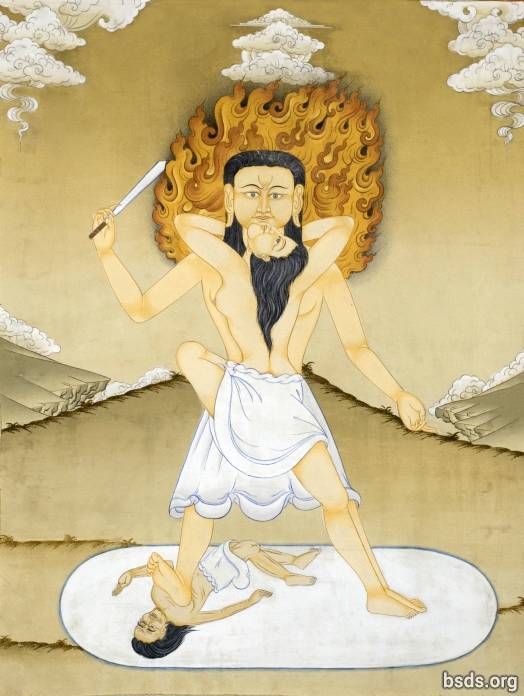 1. Ngo-da-sey  gu-na  la-shreng-ah  naw-ba  yum-nu-pa  pa-gya-da-na-sey  da-chlo-yu-sey2. Dum-gyo-chi-wu-sey  se-wi  nu-gri-ti  nga-du-ga-sa-ka  pum-nri-wi3. Cho-yu-pa  la-wa-gya-wi  nga-gyu-ka  pu-ne-ka  wo-ni-ga-yu-pa  ti-tro-na4. Pa-shri-nga  la-wa-gya  sha-wa-ngu-toh  ngya-pa-gye  sok-sheh-se  yu-nu-pa  ni-da  ga-toh5. Ye-wa  nga-gyu-ka  nga-gyu-ka  pa-ye  gya-ye-ti  nga-gyu-ka  wa-yu-na6. Cha-ngo-ka  ye-ya-pa-wi  yop-da  ne-yu  yu-ne-pa  lo-krig-da-pa  lup-go7. Nga-gyu-ka  gyum-du-ga-shey  shu-chyu-nga  pun-ri-wi  yu-nu-fa  ni-da  cha-wu-sey8. Cha-toh-fa  yi-ye-na  la-yen-si-wi  gya-wi-wi-du  ye-nge-sha  lup-che-tro9. Nu-gya-ga  pum-nya  tra-gya-ta  ye-doh-wi  cha-wu-sey  la-yen-si-wi  gya-wi  wi-chi10. Gya-ye-ti  nga-gyu-ka  wa-yu-na  ye-wa  lum-ngi  nga-gyu-ka  nyi-pum-nu  bo-grin-reng-ah  wi11. Pa-shri-nga  ye-ye-pa  se-sa-pa  de-ya  chi-wa  la-wa-gya-wi  ye-wül-wa  lup-gu-sey12. Ya-da  ya-ka-de-ya  la-yen-si-wi  gya-wi  chi-wa  chom-pa-wi-du  ga-sa-ga  lup-che-tro13. Sha-du-ga  se-pa-tum-pa  wi-gyi-da-pa  lup-gi  la-yen-si-wi  gya-wi-sey14. Nga-du-ga-sa-ka  la-yen-si-wi  gya-wi  se-ka-wi15. Pe-wong-ah  se-da-ka  de-tu  ye-wi-ga-toh  da-chi-ko-da-pa  wi16. Lup-gi  wo-ngu  wi-gyi-da-pa  ye-ku-cha  pum-nri-wi17. Men-gya  sa-tu-ge  chu-ga  pa-wi-sa-ka  de-tu  ley-ta-tum-pa18. Pa-shri-na  so-shya-ga  pi-du-wi  ya-bey  yi-gya-ye  de-tu19. Teh-ma-pa  ti-ah-ga  ge-da-pa  ti-aag20. Ko-gyo-yin-ga  ti-ah-ga  wa-gyo-yim-cha  ti-aagLayensi Gyawi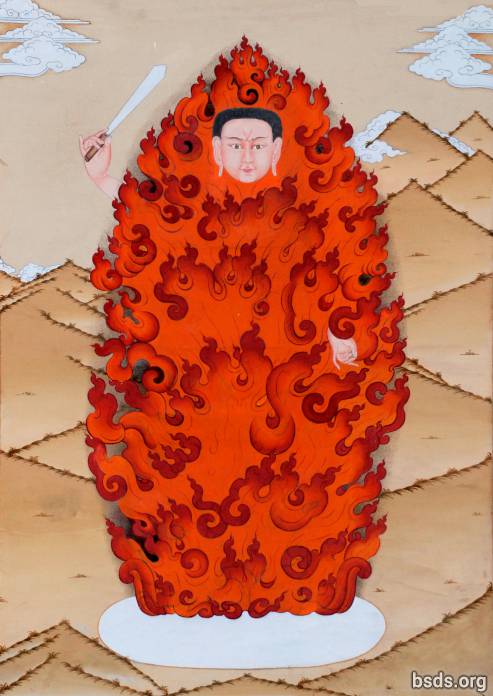 1. Dhüm-sa  lum-sa-wi  cho-te-pa  pa-gya-da-na-se  no-ba  yum-no-pa  mos-di-chi2. Na-du-ga-sa-ka  se-wi  num-gri-tri-cha  ye-ga-wi-oo-sey3. Cho-yu-pa  te-ma-ye-wi  nga-gyu-ka  pu-ne-ka  ye-sen  yep-gya  ye-che-oo-ee  cha-wu-sey4. Pa-shring-ah  te-ma-ye  sha-wung-ah-toh  no-ga  so-chey  sey  yu-no-pa  toh-wi  ga-toh5. Nga-gyu-ka  gyum-du-gya-sheh  na-du-ga-sa-ka  yu-nu-pa  tu-wi  cha-wu-sey6. Ye-no-na-yi-ga  ye-ghung-ah-ye  gu-na  la-shreng-ah  cha-wu-sey  wi7. Ne-doh  te-ma-pa  lup-ga  wong-ah  pum-nya  tu-wi  cha-wu-sey8. Gu-na-wi-sho-toh  la-yen-si  gya-wi  wi-chi  ga-sa-ga  lup-che-tro9. Se-pa-tum-pa  wi-gyi-da-pa  lup-cho  tra-si-gya-ba  pum-nya10. Ye-ku-cha-yi-ga  ye-wa-ga  dhüm-sa  se-wi  kha-nye-nga  wi11. Sha-ge-da-ka  pa-ye  ee-gya-ye-shey  wet-ma  in-sha  toh  ye-ke-cha  pa-ye12. Ye-gu-da-ba  lup-cho  pa-shrin-na  de-tu  tu-wa-pa  da-ya-ba  te-ma-pa  ti-aag13. Sheh-pa-tum-pa  wi-gyi-da-pa  lup-gi  tra-shi-gya-ba  pum-ya14. Oom-na-pa-yi-ga  ye-wa-ga  dhüm-sa  se-wi  ka-nye-nga  wi15. Sha-ge-da-ka  pa-ye  yi-gya-ye-sheh  toh  ye-ke-cha  pa-ye16. Trüs-na  no-ma  de-tu  so-shya  ti-aag17. Se-pa-tum-pa  wi-gyi-da-pa  lup-cho  tra-shi-gya-ba  pum-nya18. Ying-ah-ye-gya  ye-wa-ga  dhüm-sa  se-wi  ka-nye-nga  wi19. Toh-da-gya-gwa  yin-sa  toh  da-ri-sheh  pa-ye  20. Ye-gu-da-ba  gya-da-pa  pa-ye  ni-toh-wa-pa  wu-pa-wa-sre-ye-ga  wu-gyo-yim-cha  tum-pa21. Ye-ba  grin-ta  wi-gi-da-pa  ga-toh  ngi-da  de-tu  yir-na-po22. Ye-go-sho-wa  de-toh-dyo-nu  de-tu  ye-ba  cha-ah  grin-ta  wa-tro  ti-aagHomage to Nomyun Gyawi (Nomyun Gyawiweichi Fawoi)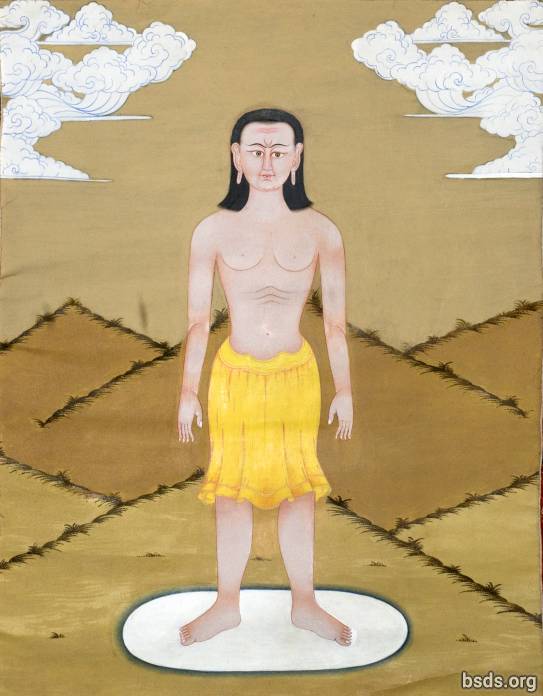 1. Sey-wi-ta-wa  wa-yu-na  ne-gya-yu  gyün-ah-sey  tri-ah-sey2. Lum-sha-wi  mre-wi-da  sey  pa-ye  nga-gyu-ka  gyün-du-ga-sheh  gyu-yim-chi-la  ni-da  cha-wu-sey3. Ye-ma-ra-tum-pa  wi-chi  no-ma  ga-ti-ga  sey  gu-su-yey4. Ne-gya  pum-nya  tra-gya-toh  ye-doh-wi  cha-wu-sey5. Ye-gyo  wi-chi  yo-da  lup-go  pa-shri-na  wu-ye-du-ga  lup  cho6. Tro-ma-pa-sey  wa-li-na-tum-pa  grin-ta  wi-gyi-da-pa  lup-gi-sey  gu-shu-yey7. Shey-wi  yop-da  gyu-me-yo-sey8. Naw-ba  yim-nu-pa  mos-de-chi  nüm-gri  tri-cha  ye-ga-wi-oh-sey9. Gya-ye-ti  oo-la-na-sey  mre-wi-da  wa-yu-na10. Ya-pa-ye  ye-pa-sey  lum-sha-wi  mre-wi-da  ni-yur-ra  lup-go11. Nga-du-ga  pa-ye  ne-gu-sey  pum-ya  tra-gya-toh  yu-no-pa  ni-da  cha-wu-sey12. Nom-yün  gya-wi-wi-chi  sheh-ka  gyi-na  ying-ah-wi  ko-tra-na  tra-po-sha  ga-sha-ga  lup-che-tro13. Nul-ni-ga-sha  sup-so  pa-ye  bu-gya-na-yi-ga  ye-pa  toh-ga-sey  gu-shu-ye14. Wa-ka-sha  tra-tos-sa  pa-ye  wa-ka-sa  se-pla  ne-gya-pa  lup-gi  wo-ngu15. Oo-go-na-pung-ah  lup-cho  ga-te-ge  pa-ye  lup-go  wa-te-gi  cha-wu-sey  wi-chi16. Sha-pa-nge-wi  du-gyi  wu-no-na  met-pa  ne-gya-pa  lup-gi  wo-ngu17. Fu-da-wi-na  ne-yüng-ah-tum-pa-sey  tra-yu-sa-sey  pa-shri-na  so-shya-ga18. Wi-gyi-da-pa  nen-mu  ga-ga-toh-ke-wa  ye-nga-yo  pa-shri-na  pa-ye  sho-shya-ga-sey19. Shi-wa  nun-ga-chya-nu-sey  ye-gyi-da-pa-yi-ga  sho-shya  toh-ga-sey  gu-shu-ye20. Oo-nga  ying-ah-wi  ye-ku-cha  sey  wu-ga  ti-aag21. SON-WA  YEN-GYE  YEN-GYE  NIG-MA  NIG-MA  DEN-PO  DEN-PO  DO-WAN-SO22. Ye-ku-cha-pa  la-ngo-pa  doh-ya  yüp-nri-ta  lup-gu-sey  ne-shyu  wi23. Nir-gha-sa  te-ne-cha  yu-wa  ku-nyu-sey  cho-ma-yi-ga  so-shya  ga-toh24. Dey-tu  ye-sho-pa-tra-ye-tum-pa  ye-ba  grin-ta  ye-ngo  ga-toh25. Chi-wa  ye-gyi-da-pa-yi-ga  sho-shya  ga-toh  chi-wa  ye-nge-ka  ye-ngo  ti-aag26. Shey-da-ka  pe-wong-ah  ni-pa  pa-ye  cha-sheh-chya  chu-ne-tum-pa-sey27. No-tra  wa-ka-sha  tra-tos-sa-sey  wu-lo-na-pung-ah  lup-cho  ne-yüng-ah-tum-pa  wi-chi28. Nom-yün  gya-wi  wi  wo-nga  tra-yu  ka-sheh-wi29. No-tra  ya-bi  lup-go  wu-yin-tra  ne-gya-pa  lup-gi  wo-ngu30. Ye-wüt-chey-ye  de-tu  sep-ka-tum-pa  yum-pa  se-wi  ka-chyu31. Nu-wa-fa  nu-wa-toh-shna-pa  pun-nri-wi  de-tu  ye-ngo  ti-aag32. Nom-yün  gya-wi-sey  la-ngo-pa  doh-ya-se  yo-du-ga  lup-go33. Bo-gri-na  lo-pum-sey  wu-yin-tra  ye-ba  grin-ta  wa-tro  ti-aagClosing Prayer1. Sey  ya-nge-ka  da-tri-ya  ye-gyo  pa-wi-sa-ka  ma-sha-ye-ngo  ne-yüng-ah  tum-pa2. Oo-ge-cha-ye-fa  ti-chu-ga  nri-pum-ah-sho-toh  su-den  tra-tos-sa  gyi-dep-na  lup-go3. Tish-du-se  gyo-nge-pa  ba-ngo  gyesh-pa-nge  ye-wa-ga  ga-toh4. Ma-sai-ye-ge  ti-ah-ga  cha-toh-fa  su-den  tra-tos-sa-sey  lo-pum  tum-pahttps://bsds.org/it/prayers